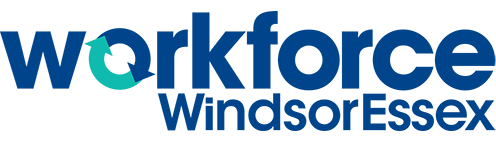 Experience LogInstructions:Fill out the chart below by past paid, internship, or volunteer opportunities. This chart will keep you organized when it comes to writing about these experiences on a resume.Past ExperienceType of Work (Paid/Internship/Volunteer)Skills GainedIe: Working at a local food bankVolunteerTime management, organizational, and communication skills